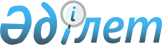 О внесении изменений и дополнения в постановление Правительства Республики Казахстан от 5 сентября 1998 года № 845 "О совершенствовании правового обеспечения дорожного хозяйства"
					
			Утративший силу
			
			
		
					Постановление Правительства Республики Казахстан от 14 декабря 2012 года № 1607. Утратило силу постановлением Правительства Республики Казахстан от 29 декабря 2016 года № 901.      Сноска. Утратило силу постановлением Правительства РК от 29.12.2016 № 901 (вводится в действие со дня его первого официального опубликования).      Правительство Республики Казахстан 

ПОСТАНОВЛЯЕТ:



      1. Внести в постановление Правительства Республики Казахстан от 5 сентября 1998 года № 845 «О совершенствовании правового обеспечения дорожного хозяйства» (САПП Республики Казахстан, 1998 г., № 31, ст. 269) следующие изменения и дополнение:



      1) Правила пользования автомобильными дорогами на территории Республики Казахстан, утвержденные указанным постановлением:



      дополнить пунктом 4-1 следующего содержания:

      «4-1. В настоящих Правилах используются следующие основные понятия:

      1) паспорт – документ, подтверждающий соответствие фактического состояния объекта наружной (визуальной) рекламы и объекта дорожного сервиса требованиям, установленным нормативно-техническими документами в области автомобильных дорог;

      2) техническое условие – документ, устанавливающий нормативно- технические требования, подлежащие выполнению при проведении работ с целью обеспечения безопасности дорожного движения и сохранности дорожных сооружений на автомобильных дорогах.»;



      пункты 11, 12 и 12-1 изложить в следующей редакции:

      «11. Производство работ на дорогах допускается только при наличии разрешения (ордера) на право производства работ, выданного управляющим автомобильными дорогами, или в случаях, предусмотренных настоящими Правилами, подразделениями дорожной полиции.

      Управляющие автомобильными дорогами при выдаче соответствующего разрешения (ордера) за три рабочих дня до начала производства работ уведомляют подразделения дорожной полиции.

      12. Пользователи автомобильными дорогами производят согласования:

      1) с дорожными органами на:

      проезд крупногабаритных и (или) тяжеловесных транспортных средств;

      пересечение автомобильных дорог каналами, линиями связи и электропередачи, нефтепроводами, газопроводами, водопроводами и железными дорогами и другими инженерными сетями и коммуникациями;

      размещение гостиниц, мотелей, кемпингов, автозаправочных станций, станций технического обслуживания, пунктов питания и торговли в придорожной полосе автомобильных дорог;

      установку в полосе отвода автомобильных дорог наружной (визуальной) рекламы;

      устройство съездов с дорог и площадок для погрузки и разгрузки грузов;

      производство любых работ на автомобильных дорогах, создающих помехи движению транспортных средств и пешеходов;

      устройство опор наружного освещения в полосе отвода и придорожной полосе автомобильных дорог;

      возведение памятников, устройство заборов, декоративных насаждений;

      открытие маршрутов движения пассажирских транспортных средств общего пользования и расположение остановочных пунктов;

      2) с подразделениями дорожной полиции на:

      проведение массовых и спортивных мероприятий на автомобильных дорогах.

      12-1. Дорожные органы производят согласование (осуществляют выдачу технических условий и паспортов) не позднее семи рабочих дней, за исключением согласования установки в полосе отвода автомобильных дорог наружной (визуальной) рекламы, которое производится не позднее пяти рабочих дней с момента подачи заявления.

      Подразделения дорожной полиции производят согласование не позднее семи рабочих дней.»;



      пункт 14 изложить в следующей редакции:

      «14. Допустимые параметры автотранспортных средств, предназначенных для передвижения по автомобильным дорогам Республики Казахстан, правила организации и осуществления перевозок неделимых крупногабаритных и тяжеловесных грузов на территории Республики Казахстан определяются Правительством Республики Казахстан.»;



      подпункт 3) пункта 23 изложить в следующей редакции:

      «3) схему расстановки дорожных знаков и ограждений и мест производства работ;»;



      пункт 24 исключить;



      абзац третий пункта 32 изложить в следующей редакции:

      «производство ремонтных и других работ без соответствующего согласования с дорожными органами, управляющими автомобильными дорогами, или, в случаях, предусмотренных настоящими Правилами, подразделениями дорожной полиции;»;



      пункт 44 изложить в следующей редакции:

      «44. При проведении массовых и спортивных мероприятий решения об ограничении или прекращении движения на дорогах принимают подразделения дорожной полиции.»; 



      пункт 46 изложить в следующей редакции:

      «46. Организации и граждане, производящие работы в пределах дороги или полосы отвода, несут установленную законом ответственность за несоблюдение согласованных с дорожными органами технических условий и сроков работ, а также за необеспеченность безопасности движения как в зоне производства работ, так и на временных съездах и объездах.»;

      2) в Правилах размещения наружной (визуальной) рекламы в полосе отвода автомобильных дорог общего пользования, утвержденных указанным постановлением:



      часть первую пункта 7 изложить в следующей редакции:

      «7. Паспорт выдается дорожным органом по автомобильным дорогам общего пользования международного и республиканского значения или местным исполнительным органом по автомобильным дорогам общего пользования областного или районного значения в течение пяти рабочих дней.»;



      часть первую пункта 15 изложить в следующей редакции:

      «15. Запрещается самовольное размещение объектов наружной (визуальной) рекламы без соответствующего оформления документации и согласования ее в дорожных органах или местных исполнительных органах.».



      2. Настоящее постановление вводится в действие по истечении десяти календарных дней со дня первого официального опубликования.      Премьер-Министр

      Республики Казахстан                       С. Ахметов
					© 2012. РГП на ПХВ «Институт законодательства и правовой информации Республики Казахстан» Министерства юстиции Республики Казахстан
				